                                      Игра «Узор»Цель: развитие мелкой моторики, аккуратности.Материалы: макароны.По начерченным дорожкам аккуратно выкладываем макароны. Подойдут также пуговицы, крупная фасоль. Совет: чтобы сделать занятие более интересным, поставьте по краям дорожек маленькие игрушки, и объясните, что ваша миссия – построить для игрушек мост из макарон, иначе им никак не встретиться.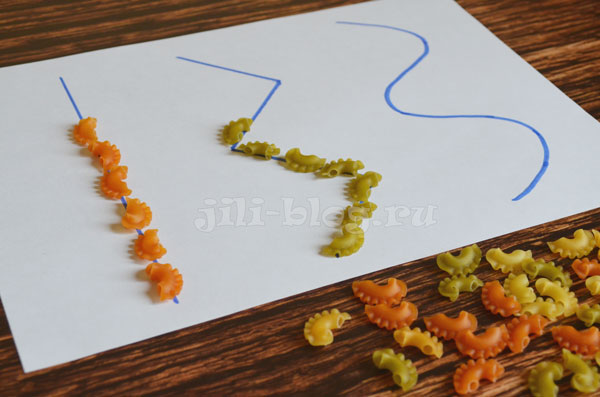 Примеры узоров:(распечатайте или воспроизведите на листе бумаги самостоятельно)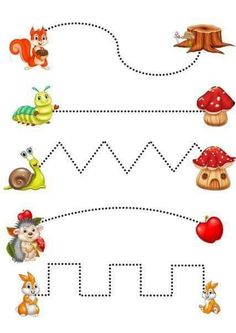 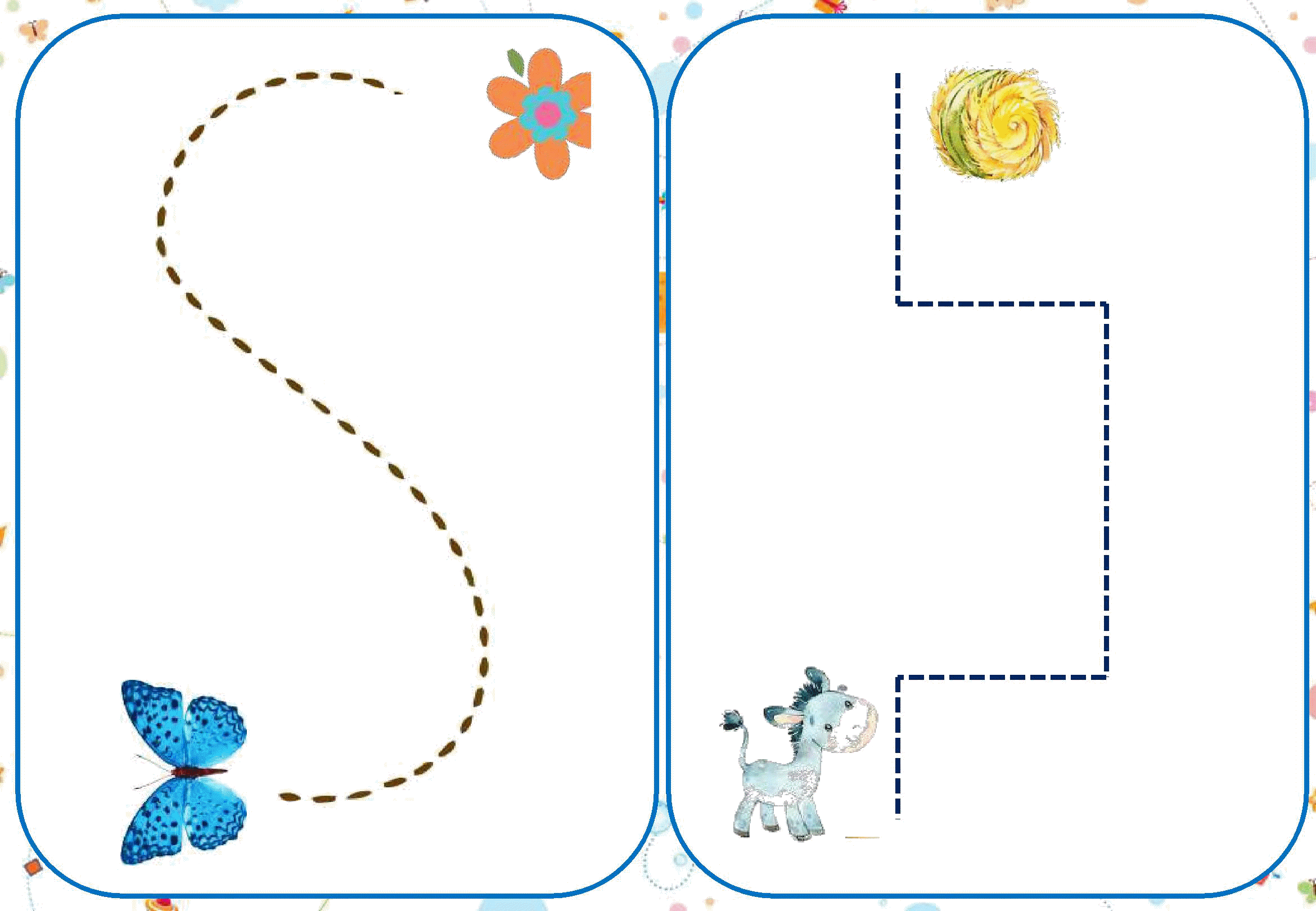 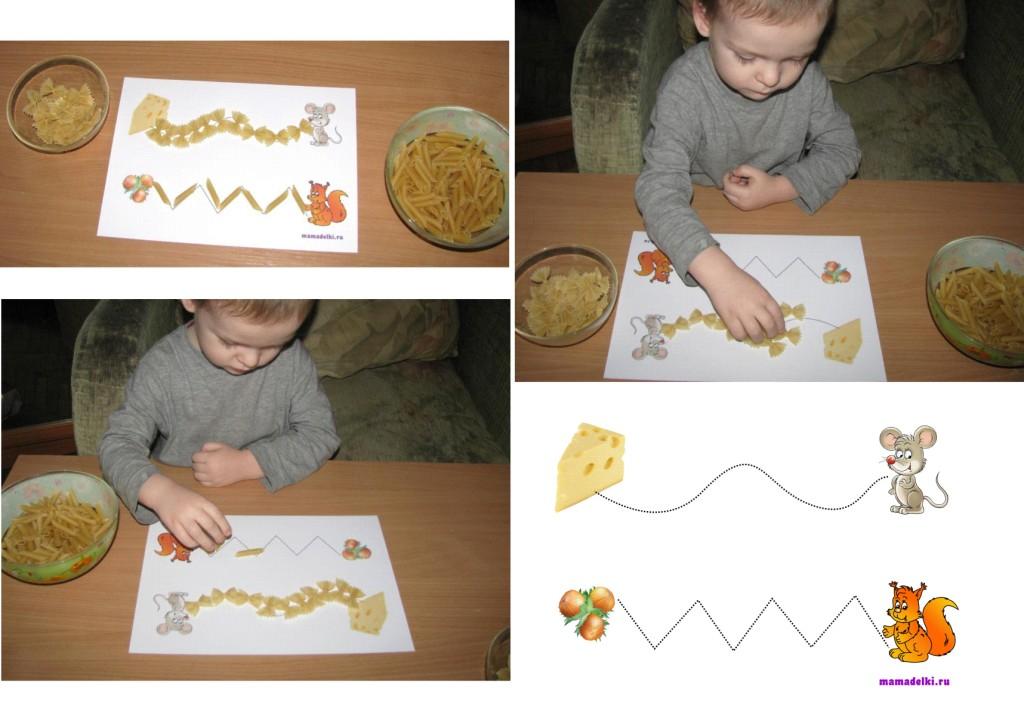 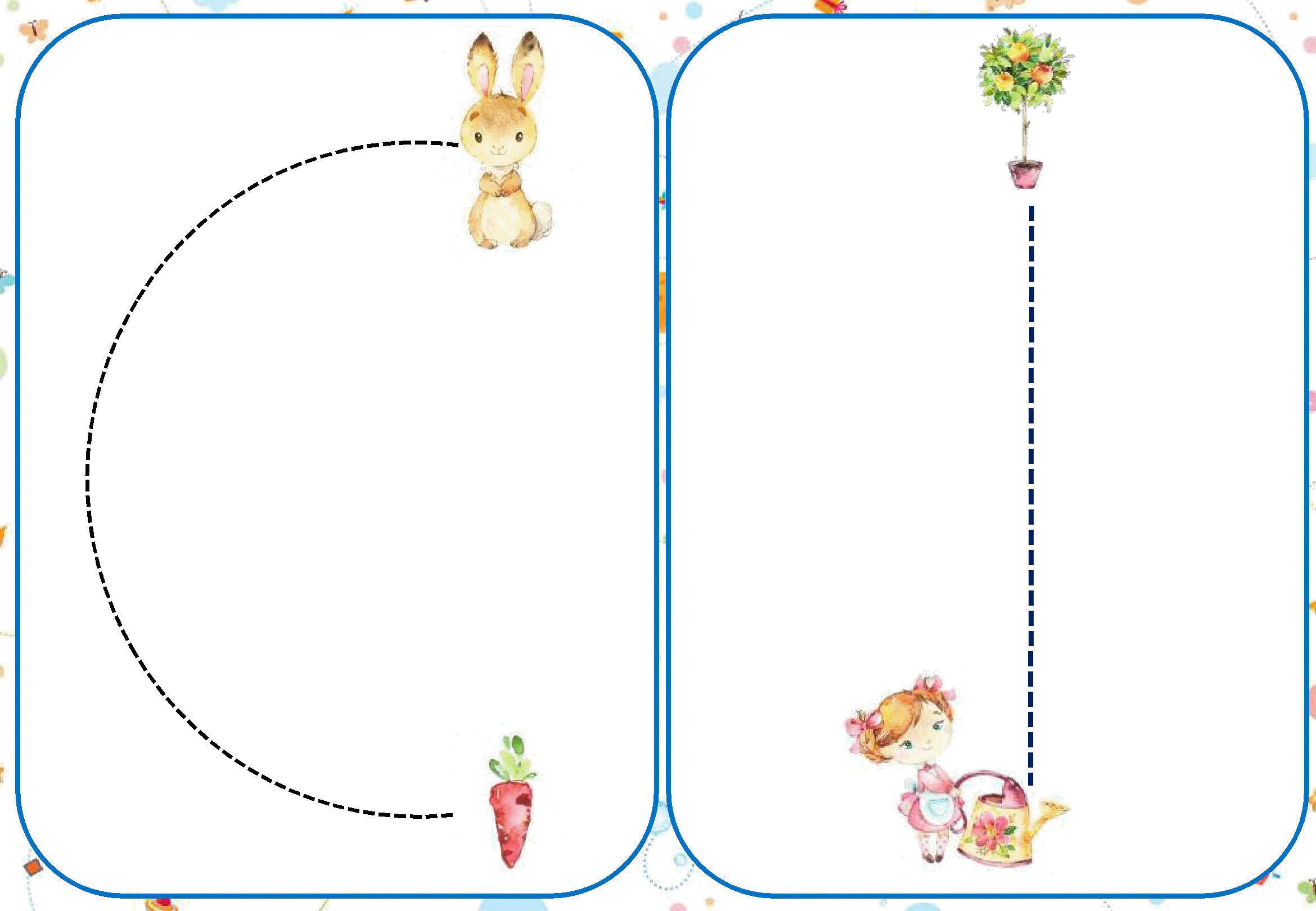 